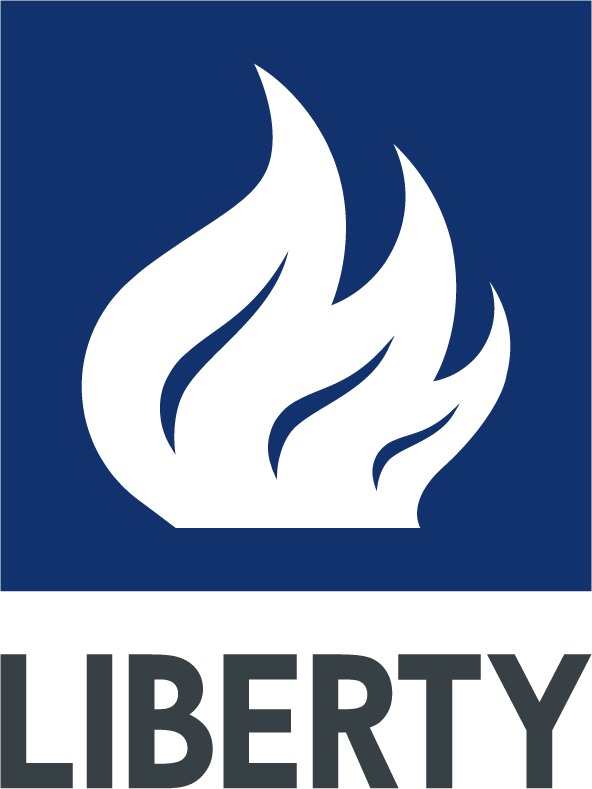 For LIBERTY AD Skopje / За ЛИБЕРТИ АД Скопје1. _____________________________;Ajay Kumar Aggarwal (Board President - Non-executive member)/ Aџај Кумар Аггарвал (Претседател на одбор на директори - неизвршен член)                                                                  2. _____________________________;Iain Mark Hunter (Independent and Non-executive member)/ Иаин Марк Хунтер (Независен и неизвршен  член)                      For LIBERTY AD Skopje / За ЛИБЕРТИ АД Скопје1. _____________________________;Ajay Kumar Aggarwal (Board President - Non-executive member)/ Aџај Кумар Аггарвал (Претседател на одбор на директори - неизвршен член)                                                                  2. _____________________________;Iain Mark Hunter (Independent and Non-executive member)/ Иаин Марк Хунтер (Независен и неизвршен  член)                                                      Согласно член 417, 418, 442, 443 и 484 од Законот за трговските друштва на Република Северна Македонија, а во врска со Собранието на акционери кое што треба да се одржи на ден 20.09.2023 година, Одборот на директори на Друштвото ЛИБЕРТИ АД Скопје (Друштвото) на седницата одржана на ден 08.08.2023 година, ја донесе следната: П р е д л о гО Д Л У К АЗа намалување на основната главнина заради покривање на загубите и соодветна промена на статутот на ДруштвотоЧлен 1Дел од загубите од изминатите години во вкупен износ од 132.132.359,13 Евра односно 8.045.922.245 денари да бидат покриени со намалување на основната главнина.Член 2Се врши намалување на основаната главнина за износот од 132.132.359,13 Евра односно 8.045.922.245 денари со намалување на номиналниот износ на една обична акција издадена од друштвото на начин што номиналниот износ на една акција ќе биде 1,10 Евро. Член 3Се менува член 16 од Статутот на Друштвото на начин што истиот ќе гласи:„Основната главнина на акционерското друштво изнесува: 36.245.784,30 Евра односно 2.236.176.413 денари. Основната главнина на акционерското друштво е поделена на 32.950.713 обични акции според акционерската книга.Номиналната вредност на една акција изнесува 1,10 Евро“.Член 4Се овластува Одборот на директори да подготви пречистен текст на статутот.Член 5Оваа одлука стапува на сила од денот на нејзиното донесување.Pursuant to Article 417, 418, 442, 443 and 484 of the Law on Trade Companies of the Republic of North Macedonia, related to the Shareholders Assembly of the company LIBERTY AD Skopje (Company) which shall be held on 20.09.2023  the Board of directors of the Company on the meeting held on 08.08.2023 adopted the following:D r a f tD E C I S I O N For reduction of the basic capital in order to cover the losses and appropriate amendment of the statute of the CompanyArticle 1Part of a losses from the previous years in amount of  132.132.359,13 Euro i.e. 8.045.922.245  denars, to be covered by the decreasing of the nominal share capital.Article 2The nominal share capital shall be reduced for the amount of 132.132.359,13 Euros i.e. 8.045.922.245 denars by reducing of the nominal amount on one ordinary share issued by the company in such a way that the nominal amount of a one share will be 1,10 Euro. Article 3Article 16 of the Statute of the Company shall be amended in direction that it will be provided following:"The share capital of the joint-stock company is in amounts of 36.245.784,30 Euros that is 2.236.176.413 denars. The share capital of the joint stock Company is divided into 32.950.713 ordinary shares according to the share book.The nominal value of one share is 1,10 Euros".Article 4The board of directors is authorized to prepare a refined text of the statute.Article 5This decision shall enter into force on the day of its adoption.Во согласност со член 417 и 418 од ЗТД, а во врска со Собранието на акционери кое што треба да се одржи на ден 20.09.2023 година, Одборот на директори на Друштвото ЛИБЕРТИ АД Скопје (Друштвото) на седницата одржана на ден 08.08.2023 година, ја донесе следната: П р е д л о гО Д Л У К АЗа имена на статутот на ДруштвотоЧлен 1Се менува член 9 од статутот на Друштвото, на начин што истиот ќе гласи:„Друштвото во внатрешниот и надворешниот промет ќе ги врши сите дејности според Националната класификација на дејности (НКД) „Општа клаузула за бизнис“По исклучок од ставот (1) на овој член дејностите oд НКД за кои со закон е пропишано да се вршат само врз основа на согласност, дозвола или друг акт на државен орган, Друштвото ќр ги врши откако за дејностите добил согласност, дозвола или друг акт на државен орган согласно со закон“Член 2Се овластува Одборот на директори да подготви пречистен текст на статутот.Член 3Оваа одлука стапува на сила од денот на нејзиното донесување.Pursuant to Article 417 and 418 of the Law on Trade Companies of the Republic of North Macedonia, related to the Shareholders Assembly of the company LIBERTY AD Skopje (Company) which shall be held on 20.09.2023  the Board of directors of the Company on the meeting held on 08.08.2023 adopted the following:D r a f tD E C I S I O NFor amendment of the Statute of the CompanyArticle 1It shall be amended the Article 9 of the Statute of the Company as follows:"In the internal and external operations, the company will perform all activities according to the National Classification of Activities (NCA) "General Clause for Business"Аs an exception of paragraph (1) of this article, the Company shall perform the activities оf the NCA, for which, according to the law is prescribed to be carried out only on the basis of consent, permission or other act of a state authority, after the receiving of the consent, permission for the activities or other act of a state body in accordance with the law"Article 2The board of directors is authorized to prepare a refined text of the statute.Article 3This decision shall enter into force on the day of its adoption.